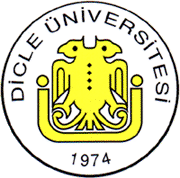 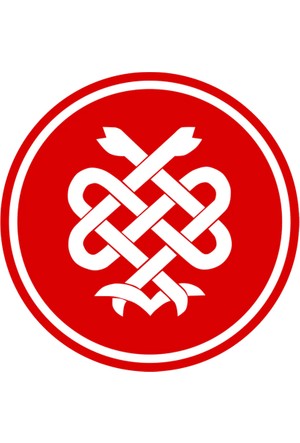 DİCLE ÜNİVERSİTESİTIP FAKÜLTESİ      2020–2021 DERS YILI                         DÖNEM-II                         HASTALIKLARIN BİYOLOJİK TEMELLERİDERS KURULU04.05.2021-04.06.2021DİCLE ÜNİVERSİTESİ TIP FAKÜLTESİ2020–2021 EĞİTİM-ÖĞRETİM YILIDÖNEM-II  HASTALIKLARIN BİYOLOJİK TEMELLERİ DERS KURULUPRATİK PROGRAMIDerslerTeorikPratikToplamBiyokimya15-15Farmakoloji20-19İmmünoloji 18-18Mikrobiyoloji13622Patoloji17421Tıbbi Biyoloji4-4TOPLAM871097DersKuruluBaşkanı: Dr.Öğr.Üyesi E.Deniz YILMAZDersKuruluBaşkanı: Dr.Öğr.Üyesi E.Deniz YILMAZDersKuruluBaşkanı: Dr.Öğr.Üyesi E.Deniz YILMAZDersKuruluÜyeleriDersKuruluÜyeleriDersSaatiProf. Dr. Nuriye METE                           (Biyokimya)TıbbiBiyokimya2Prof. Dr. Abdurrahman KAPLAN            (Biyokimya)TıbbiBiyokimya2Prof. Dr. Hüseyin BÜYÜKBAYRAM (Patoloji)Patoloji1Prof. Dr. Meral ERDİNÇ                       (Farmakoloji)TıbbiFarmakoloji11Doç. Dr. İbrahim KAPLAN           (Biyokimya)TıbbiBiyokimya7Doç. Dr. İlker KELLE                            (Farmakoloji)TıbbiFarmakoloji9Doç. Dr. Savaş KAYA                           (İmmünoloji)	İmmünoloji18Doç.Dr. Erdal ÖZBEK                     (Mikrobiyoloji)Mikrobiyoloji3Doç. Dr. Selver ÖZEKİNCİ                       (Patoloji)Patoloji3Doç. Dr. Hakan TEMİZ                    (Mikrobiyoloji) Mikrobiyoloji3Dr.Öğr.ÜyesiNida ÖZCAN             (Mikrobiyoloji)Mikrobiyoloji7Dr.Öğr.Üyesi A. EKİNCİ                    (Biyokimya)TıbbiBiyokimya4Dr.Öğr.ÜyesiAyşenur KELEŞ           (Patoloji)Patoloji8Dr.Öğr.Üyesi. E. Deniz YILMAZ              (Patoloji)Patoloji5Dr.Öğr.Üyesi. D. ORALTıbbiBiyoloji4TOPLAM87Ders Kurulunun AdıHASTALIKLARIN BİYOLOJİK TEMELLERİDers Kurulunun TürüZorunluDers Kurulunun Kredisi6     6Eğitim DiliTürkçeDers Kurulunun SorumlusuDr.Öğr.ÜyesiE.Deniz YILMAZDers Kurulunun Ön Koşulları YokDers Kurulunun Süresi 5 haftaTeorik ders saati87Uygulamalı ders saati10Ders Kurulunun İçeriğiTemel farmakoloji, temel patoloji ve temel immünolojiDers Kurulunun AmacıTemel farmakoloji, temel immünoloji ve temel patoloji hakkında öğrencilerin bilgi sahibi olması.Öğrenim ÇıktılarıHücre hasarı, nekroz ve apoptoz gibi temel patoloji kavramlarını,Doğuştan ve edinsel immun sistemin komponentlerini,İlaçların dağılımı, metabolizması ve eliminasyonu gibi temel farmakolojik kavramları,Karbonhidrat, lipid, protein ve vitamin  metabolizmasını ve ilgili hastalıkları,Kurul sonunda öğrencilerin bilmesi beklenir.Öğretme Yöntemi(leri)Amfi dersi, demonstrasyon, uygulama, deney.Değerlendirme YöntemiÇSS,  OYPS, Pratik Değerlendirme, Ödev, Performans DeğerlendirmesiÖnerilen KaynaklarTemelİmmünoloji (Abbas), Patoloji (Robins, Kumar)DÖNEM 2DÖNEM 2DÖNEM 2DÖNEM 2DÖNEM 2DÖNEM 2DÖNEM 2KOMİTE 6: HASTALIKLARIN BİYOLOJİK TEMELLERİ DERS KURULU                                             04.05.2021  -  04.06.2021KOMİTE 6: HASTALIKLARIN BİYOLOJİK TEMELLERİ DERS KURULU                                             04.05.2021  -  04.06.2021KOMİTE 6: HASTALIKLARIN BİYOLOJİK TEMELLERİ DERS KURULU                                             04.05.2021  -  04.06.2021KOMİTE 6: HASTALIKLARIN BİYOLOJİK TEMELLERİ DERS KURULU                                             04.05.2021  -  04.06.2021KOMİTE 6: HASTALIKLARIN BİYOLOJİK TEMELLERİ DERS KURULU                                             04.05.2021  -  04.06.2021KOMİTE 6: HASTALIKLARIN BİYOLOJİK TEMELLERİ DERS KURULU                                             04.05.2021  -  04.06.2021KOMİTE 6: HASTALIKLARIN BİYOLOJİK TEMELLERİ DERS KURULU                                             04.05.2021  -  04.06.2021TARİHGÜNSAATDERSKONUÖĞRETİM ÜYESİ04.05.2021Salı1Ders kurulu programıDers Kurulu Amaç ve Öğrenim Hedefleri Ders Kurulu Başkanı, Dr.Öğr.Üyesi E. Deniz YILMAZ04.05.2021Salı2BiyokimyaKarbonhidrat metabolizması bozukluklarıProf. Dr. A. KAPLAN04.05.2021Salı3BiyokimyaKarbonhidrat metabolizması bozukluklarıProf. Dr. A. KAPLAN04.05.2021Salı4MikrobiyolojiCestodlarDoç.Dr. Hakan TEMİZ04.05.2021Salı5MikrobiyolojiCestodlarDoç.Dr. Hakan TEMİZ04.05.2021Salı6MikrobiyolojiCestodlarDoç.Dr. Hakan TEMİZ04.05.2021Salı7Serbest Çalışma04.05.2021Salı8Serbest Çalışma05.05.2021Çarşamba1BiyokimyaLipid metabolizması bozukluklarıProf. Dr. N. METE05.05.2021Çarşamba2BiyokimyaLipid metabolizması bozukluklarıProf. Dr. N. METE05.05.2021Çarşamba3İmmünolojiİmmün Sisteme GirişDoç. Dr. S. KAYA05.05.2021Çarşamba4İmmünolojiİmmün Sisteme GirişDoç. Dr. S. KAYA05.05.2021Çarşamba5PatolojiPatolojiye giriş	Dr.Öğr.Üyesi. A. KELEŞ05.05.2021Çarşamba6PatolojiHücre zedelenmesi: Genel mekanizmalarDr.Öğr.Üyesi. A. KELEŞ05.05.2021Çarşamba7Serbest Çalışma05.05.2021Çarşamba8Serbest Çalışma06.05.2021Perşembe1PatolojiApoptoz-nekrozProf. Dr. Hüseyin  BÜYÜKBAYRAM06.05.2021Perşembe2PatolojiHücre içi birikimlerDoç. Dr. Selver ÖZEKİNCİ06.05.2021Perşembe3Farmakolojiİlaçlar hakkında genel bilgiProf. Dr. M. ERDİNÇ06.05.2021Perşembe4Farmakolojiİlaçların absorpsiyonuProf. Dr. M. ERDİNÇ06.05.2021Perşembe5İmmünolojiDoğal BağışıklıkDoç. Dr. S. KAYA06.05.2021Perşembe6İmmünolojiDoğal BağışıklıkDoç. Dr. S. KAYA06.05.2021Perşembe7Serbest Çalışma06.05.2021Perşembe8Serbest Çalışma07.05.2021Cuma1Farmakolojiİlaçların dağılımıProf. Dr. M. ERDİNÇ07.05.2021Cuma2BiyokimyaÖzel aminoasit metabolizmasıDoç. Dr. İ. KAPLAN07.05.2021Cuma3BiyokimyaÖzel aminoasit metabolizmasıDoç. Dr. İ. KAPLAN07.05.2021Cuma4MikrobiyolojiNematodlarDoç.Dr. Erdal ÖZBEK07.05.2021Cuma5MikrobiyolojiNematodlarDoç.Dr. Erdal ÖZBEK07.05.2021Cuma6MikrobiyolojiNematodlarDoç.Dr. Erdal ÖZBEK07.05.2021Cuma7Serbest Çalışma07.05.2021Cuma8Serbest Çalışma10.05.2021Pazartesi1BiyokimyaAmino asit ve protein metabolizması bozukluklarıDoç. Dr. İ. KAPLAN10.05.2021Pazartesi2BiyokimyaAmino asit ve protein metabolizması bozukluklarıDoç. Dr. İ. KAPLAN10.05.2021Pazartesi3Farmakolojiİlaçların metabolizmasıProf. Dr. M. ERDİNÇ10.05.2021Pazartesi4Farmakolojiİlaçların metabolizması Prof. Dr. M. ERDİNÇ10.05.2021Pazartesi5MikrobiyolojiTrematodlarDr.Öğr.Üyesi Nida ÖZCAN             10.05.2021Pazartesi6MikrobiyolojiTrematodlarDr.Öğr.Üyesi Nida ÖZCAN             10.05.2021Pazartesi7MikrobiyolojiTrematodlarDr.Öğr.Üyesi Nida ÖZCAN             10.05.2021Pazartesi8Serbest Çalışma11.05.2021Salı1İmmünolojiAntijenin yakalanması ve  lenfositlere sunumuDoç. Dr. S. KAYA11.05.2021Salı2İmmünolojiAntijenin yakalanması ve lenfositlere sunumuDoç. Dr. S. KAYA11.05.2021Salı3Farmakolojiİlaçların eliminasyonuProf. Dr. M. ERDİNÇ11.05.2021Salı4Farmakolojiİlaçların etkisini değiştiren faktörlerProf. Dr. M. ERDİNÇ11.05.2021Salı5Tıp Eğitimi11.05.2021Salı6Tıp EğitimiÖÇM - ÖĞRENCİ BİLİM ŞENLİĞİ11.05.2021Salı7Tıp Eğitimi11.05.2021Salı8Tıp Eğitimi12.05.2021Çarşamba112.05.2021Çarşamba212.05.2021Çarşamba3BAYRAM TATİLİ12.05.2021Çarşamba412.05.2021Çarşamba512.05.2021Çarşamba612.05.2021Çarşamba712.05.2021Çarşamba813.05.2021Perşembe113.05.2021Perşembe213.05.2021Perşembe3BAYRAM TATİLİ13.05.2021Perşembe413.05.2021Perşembe513.05.2021Perşembe613.05.2021Perşembe713.05.2021Perşembe814.05.2021Cuma114.05.2021Cuma214.05.2021Cuma3BAYRAM TATİLİ14.05.2021Cuma414.05.2021Cuma514.05.2021Cuma614.05.2021Cuma714.05.2021Cuma817.05.2021Pazartesi1PatolojiAkut iltihap: Vasküler ve hücresel reaksiyonlar ve mediatörlerDr.Öğr.ÜyesiA. KELEŞ17.05.2021Pazartesi2PatolojiAkut iltihap: Vasküler ve hücresel reaksiyonlar ve mediatörlerDr.Öğr.ÜyesiA. KELEŞ17.05.2021Pazartesi3FarmakolojiDoz-konsantrasyon etki ilişkisiProf. Dr. M. ERDİNÇ17.05.2021Pazartesi4Farmakolojiİlaçların etki mekanizmasıProf. Dr. M. ERDİNÇ17.05.2021Pazartesi5PatolojiKronik iltihapDr.Öğr.Üyesi A. KELEŞ17.05.2021Pazartesi6PatolojiKronik iltihapDr.Öğr.Üyesi A. KELEŞ17.05.2021Pazartesi7İmmünolojiEdinselimmün sistemde antijen tanıma Doç. Dr. S. KAYA17.05.2021Pazartesi8İmmünolojiEdinselimmün sistemde antijen tanıma Doç. Dr. S. KAYA18.05.2021Salı1MikrobiyolojiTıbbi EntamolojiDr.Öğr.Üyesi Nida ÖZCAN             18.05.2021Salı2MikrobiyolojiTıbbi EntamolojiDr.Öğr.Üyesi Nida ÖZCAN             18.05.2021Salı3FarmakolojiFarmakokinetik ilaç etkileşimleriProf. Dr. M. ERDİNÇ18.05.2021Salı4FarmakolojiFarmakodinamik ilaç etkileşimleriProf. Dr. M. ERDİNÇ18.05.2021Salı5PatolojiHücresel adaptasyon bozuklukları: atrofi, hipertrofi, hiperplaziDoç. Dr. Selver ÖZEKİNCİ18.05.2021Salı6PatolojiHücresel adaptasyon bozuklukları: Atrofi, hipertrofi, hiperplaziDoç. Dr. Selver ÖZEKİNCİ18.05.2021Salı7Farmakolojiİlaç reseptörleriDoç. Dr. İ. KELLE18.05.2021Salı8Serbest Çalışma19.05.2021Çarşamba119.05.2021Çarşamba219.05.2021Çarşamba3RESMİ TATİL19.05.2021Çarşamba419.05.2021Çarşamba519.05.2021Çarşamba619.05.2021Çarşamba719.05.2021Çarşamba820.05.2021Perşembe1MikrobiyolojiTıbbi EntamolojiDr.Öğr.Üyesi Nida ÖZCAN             20.05.2021Perşembe2MikrobiyolojiTıbbi EntamolojiDr.Öğr.Üyesi Nida ÖZCAN             20.05.2021Perşembe3Tıbbi BiyolojiNon- Mendelian kalıtım 1Dr.Öğr.Üyesi D. ORAL   20.05.2021Perşembe4Tıbbi BiyolojiNon- Mendelian kalıtım 2Dr.Öğr.Üyesi. D. ORAL   20.05.2021Perşembe5MikrobiyolojiA-Mikrobiyoloji20.05.2021Perşembe6MikrobiyolojiA-MikrobiyolojiLABDoç.Dr. Hakan TEMİZ20.05.2021Perşembe7MikrobiyolojiB-Mikrobiyoloji20.05.2021Perşembe8MikrobiyolojiB-Mikrobiyoloji21.05.2021Cuma1FarmakolojiOtokoidlerDoç. Dr. İ. KELLE21.05.2021Cuma2FarmakolojiPeptid yapılı otokoidlerDoç. Dr. İ. KELLE21.05.2021Cuma3Tıbbi BiyolojiCinsiyet kromozomları ve anomalileriDr.Öğr.Üyesi D. ORAL   21.05.2021Cuma4Tıbbi BiyolojiCinsiyet kromozomları ve anomalileriDr.Öğr.Üyesi D. ORAL   21.05.2021Cuma5PatolojiYaranın iyileşmesiDr.Öğr.ÜyesiE.Deniz YILMAZ21.05.2021Cuma6PatolojiYaranın iyileşmesiDr.Öğr.ÜyesiE.Deniz YILMAZ21.05.2021Cuma7PatolojiYaranın iyileşmesiDr.Öğr.ÜyesiE.Deniz YILMAZ21.05.2021Cuma8Serbest Çalışma24.05.2021Pazartesi1BiyokimyaVitamin metabolizması bozukluklarıDoç. Dr. İ. KAPLAN24.05.2021Pazartesi2BiyokimyaVitamin metabolizması bozukluklarıDoç. Dr. İ. KAPLAN24.05.2021Pazartesi3İmmünolojiT hücre aracılı immüniteDoç. Dr. S. KAYA24.05.2021Pazartesi4İmmünolojiT hücre aracılı immüniteDoç. Dr. S. KAYA24.05.2021Pazartesi5MikrobiyolojiC-Mikrobiyoloji24.05.2021Pazartesi6MikrobiyolojiC-MikrobiyolojiLABDoç.Dr. Hakan TEMİZ24.05.2021Pazartesi7MikrobiyolojiD-Mikrobiyoloji24.05.2021Pazartesi8MikrobiyolojiD-Mikrobiyoloji25.05.2021Salı1FarmakolojiBiyojenik aminlerDoç. Dr. İ. KELLE25.05.2021Salı2FarmakolojiEikozonoidlerDoç. Dr. İ. KELLE25.05.2021Salı3İmmünolojiHücresel immünitenin işlevsel mekanizmalarıDoç. Dr. S. KAYA25.05.2021Salı4İmmünolojiHücresel immünitenin işlevsel mekanizmalarıDoç. Dr. S. KAYA25.05.2021Salı5BiyokimyaDNA onarım mekanizmaları ve bozukluklarıDr.Öğr.ÜyesiA. EKİNCİ25.05.2021Salı6BiyokimyaDNA onarım mekanizmaları ve bozukluklarıDr.Öğr.ÜyesiA. EKİNCİ25.05.2021Salı7FarmakolojiHistaminDoç. Dr. İ. KELLE25.05.2021Salı8FarmakolojiSerotoninlerDoç. Dr. İ. KELLE26.05.2021Çarşamba1PatolojiHemodinamik Bozukluk PatolojisiDr.Öğr.ÜyesiE.Deniz YILMAZ26.05.2021Çarşamba2PatolojiHemodinamik Bozukluk PatolojisiDr.Öğr.ÜyesiE.Deniz YILMAZ26.05.2021Çarşamba3İmmünolojiHümoralimmün yanıtlarDoç. Dr. S.KAYA26.05.2021Çarşamba4İmmünolojiHümoralimmün yanıtlarDoç. Dr. S.KAYA26.05.2021Çarşamba5Patoloji-MikrobiyolojiA-Patoloji, B-MikrobiyolojiDoç.Dr. Erdal ÖZBEK26.05.2021Çarşamba6Patoloji-MikrobiyolojiA-Patoloji, B-MikrobiyolojiLABDr.Öğr.Üyesi Nida ÖZCAN26.05.2021Çarşamba7Patoloji-MikrobiyolojiB-Patoloji, A-Mikrobiyoloji26.05.2021Çarşamba8Patoloji-MikrobiyolojiB-Patoloji, A-Mikrobiyoloji27.05.2021Perşembe1İmmünoloji Hümoral immünitenin etkin mekanizmalarıDoç. Dr. S. KAYA27.05.2021Perşembe2İmmünoloji Hümoral immünitenin etkin mekanizmalarıDoç. Dr. S. KAYA27.05.2021Perşembe3PatolojiGenetik hastalıkları patolojisiDr.Öğr.Üyesi A. KELEŞ27.05.2021Perşembe4PatolojiGenetik hastalıkları patolojisiDr.Öğr.Üyesi A. KELEŞ27.05.2021Perşembe5Patoloji-MikrobiyolojiC-Patoloji, D-MikrobiyolojiDoç.Dr. Erdal ÖZBEK27.05.2021Perşembe6Patoloji-MikrobiyolojiC-Patoloji, D-MikrobiyolojiLABDr.Öğr.Üyesi Nida ÖZCAN27.05.2021Perşembe7Patoloji-MikrobiyolojiD-Patoloji, C-Mikrobiyoloji27.05.2021Perşembe8Patoloji-MikrobiyolojiD-Patoloji, C-Mikrobiyoloji28.05.2021Cuma1FarmakolojiFarmakogenetikDoç. Dr. İ. KELLE28.05.2021Cuma2FarmakolojiFarmakogenetikDoç. Dr. İ. KELLE28.05.2021Cuma3BiyokimyaDNA onarım mekanizmaları ve bozukluklarıDr.Öğr.Üyesi A. EKİNCİ28.05.2021Cuma4BiyokimyaDNA onarım mekanizmaları ve bozukluklarıDr.Öğr.Üyesi A. EKİNCİ28.05.2021Cuma5İmmünolojiİmmünolojik TestlerDoç. Dr. S. KAYA  28.05.2021Cuma6İmmünolojiİmmünolojik TestlerDoç. Dr. S. KAYA28.05.2021Cuma7BiyokimyaYeni doğanda kalıtsal metabolik hastalıklarda tanısal testleDoç. Dr. İ. KAPLAN28.05.2021Cuma8Serbest Çalışma31.05.2021Pazartesi1Patoloji-MikrobiyolojiA-Patoloji, B-Mikrobiyoloji31.05.2021Pazartesi2Patoloji-MikrobiyolojiA-Patoloji, B-MikrobiyolojiDr.Öğr.ÜyesiE.Deniz YILMAZ31.05.2021Pazartesi3Patoloji-MikrobiyolojiB-Patoloji, A-Mikrobiyoloji LABDr.Öğr.Üyesi Nida ÖZCAN31.05.2021Pazartesi4Patoloji-MikrobiyolojiB-Patoloji, A-Mikrobiyoloji31.05.2021Pazartesi5Patoloji-MikrobiyolojiC-Patoloji, D-Mikrobiyoloji31.05.2021Pazartesi6Patoloji-MikrobiyolojiC-Patoloji, D-MikrobiyolojiDr.Öğr.ÜyesiE.Deniz YILMAZ31.05.2021Pazartesi7Patoloji-MikrobiyolojiD-Patoloji, C-MikrobiyolojiDr.Öğr.Üyesi Nida ÖZCAN31.05.2021Pazartesi8Patoloji-MikrobiyolojiD-Patoloji, C-Mikrobiyoloji01.06.2021Salı1Serbest Çalışma01.06.2021Salı2Serbest Çalışma01.06.2021Salı3Serbest Çalışma01.06.2021Salı4Serbest Çalışma01.06.2021Salı5Serbest Çalışma01.06.2021Salı6Serbest Çalışma01.06.2021Salı7Serbest Çalışma01.06.2021Salı8Serbest Çalışma02.06.2021Çarşamba102.06.2021Çarşamba202.06.2021Çarşamba3İYİ HEKİMLİK UYGULAMALARI SINAVI02.06.2021Çarşamba402.06.2021Çarşamba5Serbest Çalışma02.06.2021Çarşamba6Serbest Çalışma02.06.2021Çarşamba7Serbest Çalışma02.06.2021Çarşamba8Serbest Çalışma03.06.2021Perşembe1Serbest Çalışma03.06.2021Perşembe2Serbest Çalışma03.06.2021Perşembe3Serbest Çalışma03.06.2021Perşembe4Serbest Çalışma03.06.2021Perşembe5Serbest Çalışma03.06.2021Perşembe6Serbest Çalışma03.06.2021Perşembe7Serbest Çalışma03.06.2021Perşembe8Serbest Çalışma04.06.2021Cuma104.06.2021Cuma204.06.2021Cuma3DERS KURULU TEORİK SINAVI04.06.2021Cuma410.0004.06.2021Cuma5SINAV DEĞERLENDİRME04.06.2021Cuma6Sorumlu Öğretim Üyeleri Saat: 13:00-14:0004.06.2021Cuma7Serbest Çalışma04.06.2021Cuma8Serbest Çalışma22.06.2021Salı122.06.2021Salı222.06.2021Salı32. YARIYIL SONU SINAVI22.06.2021Salı410.0022.06.2021Salı522.06.2021Salı622.06.2021Salı722.06.2021Salı8NoTARİHSAATT.MikrobiyolojiÖğretimÜyesiÖğretimÜyesiT. PatolojiÖğretimÜyesi120.05.202124.05.202113.30-17.2013.30-17.20CestodlarHakan TEMİZHakan TEMİZ--226.05.202127.05.202113.30-17.2013.30-17.20NematodlarTrematodlarErdal ÖZBEKNida ÖZCANErdal ÖZBEKNida ÖZCANİnflamasyon1A.KELEŞ331.05.20218.30-17.20ArthropodlarNida ÖZCANNida ÖZCANİnflamasyon2E. D. YILMAZ4’lü LABORATUVAR GRUPLARINDAA - GRUBU  sınıflistesinin ilk ¼’ ünüB – GRUBU sınıflistesininikinci ¼’ ünüC – GURUBU sınıflistesininüçüncü ¼’ünüD – GRUBU sınıflistesinin son ¼’ünü kapsar.4’lü LABORATUVAR GRUPLARINDAA - GRUBU  sınıflistesinin ilk ¼’ ünüB – GRUBU sınıflistesininikinci ¼’ ünüC – GURUBU sınıflistesininüçüncü ¼’ünüD – GRUBU sınıflistesinin son ¼’ünü kapsar.4’lü LABORATUVAR GRUPLARINDAA - GRUBU  sınıflistesinin ilk ¼’ ünüB – GRUBU sınıflistesininikinci ¼’ ünüC – GURUBU sınıflistesininüçüncü ¼’ünüD – GRUBU sınıflistesinin son ¼’ünü kapsar.4’lü LABORATUVAR GRUPLARINDAA - GRUBU  sınıflistesinin ilk ¼’ ünüB – GRUBU sınıflistesininikinci ¼’ ünüC – GURUBU sınıflistesininüçüncü ¼’ünüD – GRUBU sınıflistesinin son ¼’ünü kapsar.4’lü LABORATUVAR GRUPLARINDAA - GRUBU  sınıflistesinin ilk ¼’ ünüB – GRUBU sınıflistesininikinci ¼’ ünüC – GURUBU sınıflistesininüçüncü ¼’ünüD – GRUBU sınıflistesinin son ¼’ünü kapsar.3’lü LABORATUVAR GRUPLARINDAA – GRUBU sınıflistesinin ilk 1/3’ünüB – GRUBU sınıflistesininorta 1/3’ünüC – GRUBU sınıflistesinin son 1/3’ünü kapsar.3’lü LABORATUVAR GRUPLARINDAA – GRUBU sınıflistesinin ilk 1/3’ünüB – GRUBU sınıflistesininorta 1/3’ünüC – GRUBU sınıflistesinin son 1/3’ünü kapsar.3’lü LABORATUVAR GRUPLARINDAA – GRUBU sınıflistesinin ilk 1/3’ünüB – GRUBU sınıflistesininorta 1/3’ünüC – GRUBU sınıflistesinin son 1/3’ünü kapsar.